关于提交发票信息的说明*请在填写前咨询单位财务人员，以提交正确的发票信息。 一、本次培训费按规定开具增值税普通发票，发票信息一般包括：（1）单位名称（2）纳税人识别号（3）地址、电话（发票）（4）开户行及账号其中（1）（2）项为必填项，（3）（4）项因各单位财务部门要求不尽相同， 请向财务人员咨询是否需填写。因提交后无法查看，填写完毕请认真检查，确认无误后提交。 二、提交方式方式一、微信提交 扫描二维码：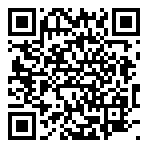 方式二、网页提交 网址： https://jiandaoyun.com/f/5ac48036680deb47840c25fd三、如果有同一单位学员需合开发票的情况，请统一提交发票信息，并在备注栏里注明。